Publicado en Madrid el 10/12/2013 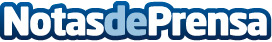 España y China firman un Programa de cooperación en los ámbitos de la Cultura, la Juventud y el Deporte para los años 2013 a 2016Se enmarca en el 40 aniversario del establecimiento de relaciones diplomáticas entre China y España. El Secretario de Estado de Cultura de España y el Viceministro de Cultura de China inauguran oficialmente el Centro Cultural de China en Madrid.Datos de contacto:Nota de prensa publicada en: https://www.notasdeprensa.es/espana-y-china-firman-un-programa-de_1 Categorias: Madrid http://www.notasdeprensa.es